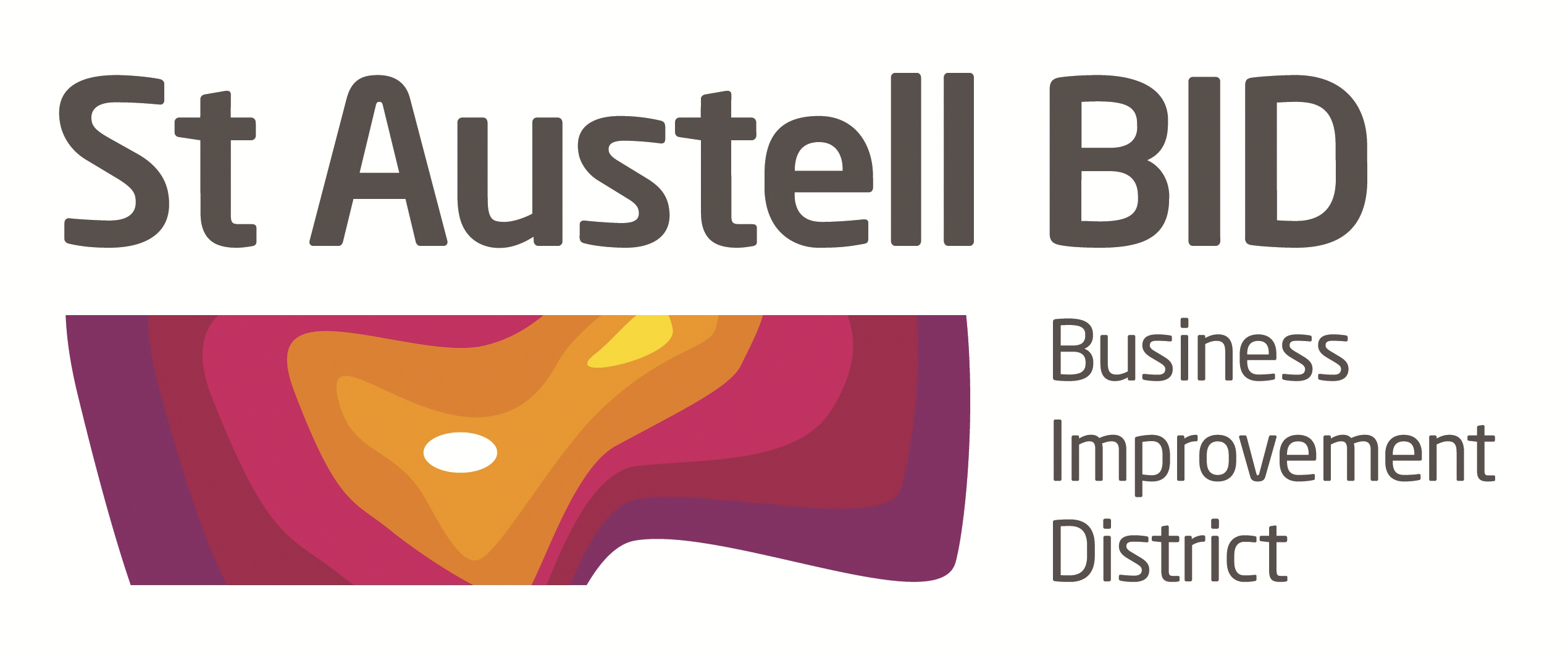 St Austell BID Board MeetingMinutes of the meeting held on 3rd May  2016.Present: John Kneller, Giles Bingley, Ameena Williams, Richard Hurst, Hayley Newton. Mark Lewis, Sara Gibson, Roberto Cubeddu, Dale Lovatt, Noel Krishnan.In Attendance: Annette Miller.1. Welcome:  JK welcomed the Board to the meeting.Apologies: Hayley Newton, David Pooley2. Minutes of Previous Meeting.The minutes of the Board Meeting held on 5th April were reviewed and approved.3. BID Manager Update: Annette updated the Board on current activities:App downloads now over 600 Pit, Paper and Porcelain has been well received. We had to print and extra 30 sheets for the last 2 days.Guardian - Mo has requested a meeting and to have these on a regular basis.Man Engine Saturday 28th July Trinity Street. More entertainment is neededLoyalty card emails are being used to promote events in the town. This now stands at over 2,000Discovery Map. The proposal document is under construction Veryan and Simon are away.Empty Shops: Shop number 2 (Britannia Building Society) Awaiting permission from tenant to vinyl front. The old money shop had 2 enquiries after the vinyl went up, they felt it was due to our presentation of the shop.County Council have washed the street again has anyone had any more problems.  18th – 25th June the Exhibition bus for Man Engine.Pirate FM 40 second promotion started 1st May 2016Duke St. Queen’s Birthday 12th June. Street party organised by the Royal British Legion, £50 paid towards this event.Christmas light Switch On. We have secured the stage and entertainment for the 29th November.Flower tower not to be placed until the 5th June.Other Events in progress:Purple DayDance-a-thonBBC Music DayFeast Week Family Fun DayMan Engine Wagon UnveilingS.W.I.B. 	Man Engine TransformationMind body and Spirit Festival (Market House)Banger Rally DisplayBanger Rally StartZombie WalkTorchlight + Health and Well Being Festival in the Market House during the day.4. BID Projects:South West in Bloom: Baskets and plants looking good for going up on 29th May.Cost Savings: Discussions with Tom Marshall ongoing.Security, Cleanliness and Shopwatch Radio: Shopwatch radios continue to be used widely and add value to reducing anti social behaviour. Issues emerging especially Monday nights to be investigated.Premises- Appearance and Occupation:  No update.Property Owners Forum: Mark Lewis and Annette to look at Property Owners Forum to support St Austell Town Heritage stage 2 application and also for BID.5. BID Finances: Giles circulated the management accounts for review, no comments.6. AGM Timetable, Director nominations etc: The planned schedule for the AGM is on target. The Accounts for the period to 5th April 2016 were reviewed and approved.7. Feedack from various meetings: JK explained that the St Austell Town Heritage stage 2 application was now being worked up hence the reference above about the Property Owners Forum. The SABEF attendance at the Cornwall Business Fair is next week and the St Austell exhibition is looking excellent, all can attendThe BID branding work conducted some time ago is being revitalised and JK will report back at a later meeting.The Anti Social Behaviour Group continues to meet and a wider engagement is being sought.8. AOBWebsite Domain name – JK updated the Board concerning the potential purchase of a specific web domain name and it was agreed that the proposed pricing was too high, JK to negotiate.The opportunity to work more closely with the Cornish Guardian was noted.Ameena suggested the St Austell Bay Rotary club was looking for a community project to support- suggest an area of Town for weeding, clearing etc.Date of Next Meeting :  AGM – Tuesday 7th June 2016At the White Hart Hotel.